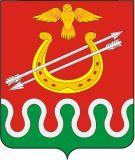 Администрации Боготольского районаКрасноярского краяПОСТАНОВЛЕНИЕг. Боготол12 марта 2014 года								№ 122 - пО внесении изменений в Постановление от 10.10.2013 № 760-п «Об утверждении Муниципальной программы Боготольского района Красноярского края «Развитие культуры Боготольского района» на 2014-2016 годы»В соответствии со статьёй 179 Бюджетного кодекса Российской Федерации, со статьёй 30 Устава Боготольского районаПОСТАНОВЛЯЮ:1.Внести изменения в Постановление от 10.10.2013 № 760-п «Об утверждении Муниципальной программы Боготольского района Красноярского края «Развитие культуры Боготольского района» на 2014-2016 годы» следующие изменения:1.1.В паспорте программы пункт «Ресурсное обеспечение Программы» изложить в следующей редакции:«общий объем финансирования Программы – 167603,6 тыс. рублей, в том числе по годам:2014 год – 54182,8 тыс. рублей, в том числе:0 руб. за счет средств федерального бюджета;160,0 тыс. рублей за счет средств краевого бюджета;26888,0 тыс. рублей за счет средств районного бюджета;27134,8 тыс. рублей за счет средств бюджетов сельсоветов;2015 год - 56738,6 тыс. рублей, в том числе:0 руб. за счет средств федерального бюджета;14,5 тыс. рублей за счет средств краевого бюджета;28052,4 тыс. рублей за счет средств районного бюджета;28671,7 тыс. рублей за счет средств бюджетов сельсоветов;2016 год – 56682,2 тыс. рублей, в том числе:0 руб. за счет средств федерального бюджета;14,5 тыс. руб. за счет средств краевого бюджета;27996,0 тыс. рублей за счет средств районного бюджета;28671,7 тыс. рублей за счет средств бюджетов сельсоветов;»1.2.Приложения к муниципальной программе №1, №2 изложить в новой редакции, согласно приложениям №1,№2 к постановлению;1.3.В подпрограмме 1 «Сохранение культурного наследия»строку «Объемы и источники финансирования подпрограммы» изложить в следующей редакции:«общий объем финансирования подпрограммы 28997,6 тыс. рублей из них по годам: 2014 год – 9475,4 тыс. рублей; 2015 год – 9781,8 тыс. рублей; 2016 год – 9740,4 тыс. рублей, в том числе из районного бюджета 28641,7 тыс. рублей из них по годам: 2014 год – 9329,5 тыс. рублей; 2015 год – 9781,8 тыс. рублей; 2016 год – 9740,4 тыс. рублей, в том числе из краевого бюджета 145,9 тыс. рублей из них по годам: 2014 год – 145,9 тыс. рублей, 2015 год – 0 рублей; 2016 год – 0 рублей; федерального бюджета 0 рублей из них по годам: 2014 год – 0 рублей; 2015 год – 0 рублей; 2016 год – 0 рублей;»;пункт 2.7. «Обоснование финансовых, материальных и трудовых затрат (ресурсное обеспечение подпрограммы) с указанием источников финансирования» изложить в следующей редакции:«Мероприятия подпрограммы реализуются за счет средств федерального, краевого, районного бюджетов.Общий объем финансирования подпрограммы 28997,6 тыс. рублей из них по годам: 2014 год – 9475,4 тыс. рублей; 2015 год – 9781,8 тыс. рублей; 2016 год – 9740,4 тыс. рублей, в том числе из районного бюджета 28641,7 тыс. рублей из них по годам: 2014 год – 9329,5 тыс. рублей; 2015 год – 9781,8 тыс. рублей; 2016 год – 9740,4 тыс. рублей, в том числе из краевого бюджета 145,9 тыс. рублей из них по годам: 2014 год – 145,9 тыс. рублей, 2015 год – 0 рублей; 2016 год – 0 рублей; федерального бюджета 0 рублей из них по годам: 2014 год – 0 рублей; 2015 год – 0 рублей; 2016 год – 0 рублей;»в приложении № 2, задаче 2, мероприятии 2, в столбце «Очередной финансовый год 2014» цифру 0 заменить на цифры 145,9, в столбце «Итого на период» цифру 0 заменить на цифры 145,9, в строке «Итого по задаче 2» в столбце «Очередной финансовый год 2014» цифры 9259,5 заменить цифрами 9405,4, в столбце «Итого на период» цифры 28641,7 заменить цифрами 28787,6, в строке «Итого по подпрограмме» в столбце «Очередной финансовый год 2014» цифры 9329,5 заменить цифрами 9475,4, в столбце «Итого на период» цифры 28851,7 заменить цифрами 28997,6.1.4.В подпрограмме № 4 «Обеспечение условий реализации программы и прочие мероприятия»строку «Объемы и источники финансирования подпрограммы» изложить в следующей редакции: «общий объем финансирования за счет средств районного бюджета – 18365,8 тыс. рублей, из них по годам:2014 год – 5997,8 тыс. рублей;2015 год – 6184,0 тыс. рублей;2016 год – 6184,0 тыс. рублей.»пункт 2.7. «Обоснование финансовых, материальных и трудовых затрат (ресурсное обеспечение подпрограммы) с указанием источников финансирования» изложить в следующей редакции:«Мероприятия подпрограммы реализуются за счет средств районного бюджета:общий объем финансирования за счет средств районного бюджета – 18365,8 тыс. рублей, из них по годам:2014 год – 5997,8 тыс. рублей;2015 год – 6184,0 тыс. рублей;2016 год – 6184,0 тыс. рублей.»в приложении № 2, задаче 3, мероприятии 1, в столбце «Очередной финансовый год 2014» цифры 1782,1 заменить на цифры 1803,1, в столбце «Итого на период» цифры 5346,3 заменить на цифры 5367,3, в строке «Итого по задаче 3», в столбце «Очередной финансовый год 2014» цифры 1782,1 заменить на цифры 1803,1, в столбце «Итого на период» цифры 5346,3 заменить на цифры 5367,3, в строке «Итого по программе», в столбце «Очередной финансовый год 2014» цифры 5976,8 заменить на цифры 5997,8, в столбце «Итого на период» цифры 18344,8 заменить на цифры 18365,8.2.Разместить постановление на официальном сайте администрации Боготольского района www.bogotol-r.ru в сети Интернет и опубликовать в периодическом печатном издании «Официальный вестник Боготольского района».3.Контроль за исполнением настоящего постановления возложить на Бужак А.И. заместителя главы администрации района по финансово-экономическим вопросам.4.Постановление вступает в силу в день, следующий за днём его официального опубликования (обнародования).Глава администрацииБоготольского района							Н.В. КраськоПриложение № 1к муниципальной программе«Развитие культуры Боготольского района» на 2014 - 2016 годыРаспределение планируемых расходов за счет средств районного бюджета (бюджета района) по мероприятиям и подпрограммам муниципальной программыПриложение № 2к муниципальной программе«Развитие культуры Боготольского района» на 2014 - 2016 годыРесурсное обеспечение и прогнозная оценка расходов на реализацию целей муниципальной программы с учетом источников финансирования, в том числе по уровням бюджетной системыСтатус (муниципальная программа, подпрограмма)Наименование программы, подпрограммыНаименование ГРБСКод бюджетной классификации Код бюджетной классификации Код бюджетной классификации Код бюджетной классификации Расходы (тыс. руб.), годыРасходы (тыс. руб.), годыРасходы (тыс. руб.), годыРасходы (тыс. руб.), годыСтатус (муниципальная программа, подпрограмма)Наименование программы, подпрограммыНаименование ГРБСГРБСРзПрЦСРВРочередной финансовый год 2014первый год планового периода 2015второй год планового периода 2016Итого на периодМуниципальная программаРазвитие культуры Боготольского района на 2014 - 2016 годывсего расходные обязательства по программеХХХХ54182,856738,656682,2167603,6Муниципальная программаРазвитие культуры Боготольского района на 2014 - 2016 годыв том числе по ГРБС:Муниципальная программаРазвитие культуры Боготольского района на 2014 - 2016 годыАдминистрация Боготольского районаХХХ26978,028066,928010,583125,4Муниципальная программаРазвитие культуры Боготольского района на 2014 - 2016 годыАдминистрации сельсоветовХХХ27134,828671,728671,784478,2Подпрограмма 1Сохранение культурного наследиявсего расходные обязательства по подпрограмме5010801ХХ9475,49781,89740,428997,6Подпрограмма 1Сохранение культурного наследияв том числе по ГРБС:ХХХПодпрограмма 1Сохранение культурного наследияАдминистрация Боготольского районаХХХ9475,49781,89740,428997,6Подпрограмма 2Развитие архивного дела в Боготольском районевсего расходные обязательства по подпрограмме5010113936,5936,9936,92810,3Подпрограмма 2Развитие архивного дела в Боготольском районев том числе по ГРБС:Подпрограмма 2Развитие архивного дела в Боготольском районеАдминистрация Боготольского района5010113936,5936,9936,92810,3Подпрограмма 3Развитие досуга и народного творчествавсего расходные обязательства по подпрограмме37773,139835,939820,9117429,9Подпрограмма 3Развитие досуга и народного творчествав том числе по ГРБС:Подпрограмма 3Развитие досуга и народного творчестваАдминистрация Боготольского района501080110638,3,311164,211149,232951,7Подпрограмма 3Развитие досуга и народного творчестваАдминистрация Александровского сельсовета11108011853,11960,21960,25773,5Подпрограмма 3Развитие досуга и народного творчестваАдминистрация Боготольского сельсовета10208013108,13108,13108,19324,3Подпрограмма 3Развитие досуга и народного творчестваАдминистрация Большекосульского сельсовета11308013465,83666,73666,710799,2Подпрограмма 3Развитие досуга и народного творчестваАдминистрация Чайковского сельсовета11408012368,32507,72507,77383,7Подпрограмма 3Развитие досуга и народного творчестваАдминистрация Вагинского сельсовета10408012683,72864,72864,78413,1Подпрограмма 3Развитие досуга и народного творчестваАдминистрация Краснозаводского сельсовета11208014325,34667,64667,613660,5Подпрограмма 3Развитие досуга и народного творчестваАдминистрация Юрьевского сельсовета11508015621,15966,25966,217553,5Подпрограмма 3Развитие досуга и народного творчестваАдминистрация Критовского сельсовета10508013709,43930,53930,511570,4Подпрограмма 4Обеспечение условий реализации муниципальной программы и прочие мероприятиявсего расходные обязательства 5997,86184,06184,018365,8Подпрограмма 4Обеспечение условий реализации муниципальной программы и прочие мероприятияв том числе по ГРБС:Подпрограмма 4Обеспечение условий реализации муниципальной программы и прочие мероприятияАдминистрация Боготольского района50108015997,86184,06184,018365,8СтатусНаименование муниципальной программы, подпрограммы муниципальной программыОтветственный исполнитель, соисполнителиОценка расходов тыс. руб.), годыОценка расходов тыс. руб.), годыОценка расходов тыс. руб.), годыОценка расходов тыс. руб.), годыСтатусНаименование муниципальной программы, подпрограммы муниципальной программыОтветственный исполнитель, соисполнителиочередной финансовый год 2014первый год планового периода 2015второй год планового периода 2016Итого на периодМуниципальная программа Развитие культуры Боготольского района на 2014 - 2016 годыВсего54182,856738,656682,2167603,6Муниципальная программа Развитие культуры Боготольского района на 2014 - 2016 годыв том числе:Муниципальная программа Развитие культуры Боготольского района на 2014 - 2016 годыфедеральный бюджет0000Муниципальная программа Развитие культуры Боготольского района на 2014 - 2016 годыкраевой бюджет160,014,514,5189,0Муниципальная программа Развитие культуры Боготольского района на 2014 - 2016 годырайонный бюджет26888,028052,427996,082936,4Муниципальная программа Развитие культуры Боготольского района на 2014 - 2016 годыбюджеты муниципальных образований27134,828671,728671,784478,2Муниципальная программа Развитие культуры Боготольского района на 2014 - 2016 годывнебюджетные источники----Муниципальная программа Развитие культуры Боготольского района на 2014 - 2016 годыюридические лица----Подпрограмма 1Сохранение культурного наследияВсего9475,49781,89740,428997,6Подпрограмма 1Сохранение культурного наследияв том числе:Подпрограмма 1Сохранение культурного наследияфедеральный бюджет0000Подпрограмма 1Сохранение культурного наследиякраевой бюджет145,900145,9Подпрограмма 1Сохранение культурного наследиярайонный бюджет9329,59781,89740,428851,7Подпрограмма 1Сохранение культурного наследиябюджеты муниципальных образований0000Подпрограмма 1Сохранение культурного наследиявнебюджетные источники----Подпрограмма 1Сохранение культурного наследияюридические лица----Подпрограмма 2Развитие архивного дела в Боготольском районеВсего936,5936,9936,92810,3Подпрограмма 2Развитие архивного дела в Боготольском районев том числе:Подпрограмма 2Развитие архивного дела в Боготольском районефедеральный бюджетПодпрограмма 2Развитие архивного дела в Боготольском районекраевой бюджет14,114,514,543,1Подпрограмма 2Развитие архивного дела в Боготольском районерайонный бюджет922,4922,4922,42767,2Подпрограмма 2Развитие архивного дела в Боготольском районебюджеты муниципальных образований----Подпрограмма 2Развитие архивного дела в Боготольском районевнебюджетные источники----Подпрограмма 2Развитие архивного дела в Боготольском районеюридические лица----Подпрограмма 3Развитие досуга и народного творчества Всего37773,139835,939820,9117429,9Подпрограмма 3Развитие досуга и народного творчества в том числе:Подпрограмма 3Развитие досуга и народного творчества федеральный бюджет----Подпрограмма 3Развитие досуга и народного творчества краевой бюджет----Подпрограмма 3Развитие досуга и народного творчества районный бюджет10638,311164,211149,232951,7Подпрограмма 3Развитие досуга и народного творчества бюджеты муниципальных образований 27134,828671,728671,784478,2Подпрограмма 3Развитие досуга и народного творчества внебюджетные источники----Подпрограмма 3Развитие досуга и народного творчества юридические лица----Подпрограмма 4Обеспечение условий реализации муниципальной программы и прочие мероприятияВсего5997,86184,06184,018365,8Подпрограмма 4Обеспечение условий реализации муниципальной программы и прочие мероприятия в том числе:Подпрограмма 4Обеспечение условий реализации муниципальной программы и прочие мероприятияфедеральный бюджет----Подпрограмма 4Обеспечение условий реализации муниципальной программы и прочие мероприятиякраевой бюджет ----Подпрограмма 4Обеспечение условий реализации муниципальной программы и прочие мероприятиярайонный бюджет5997,86184,06184,018365,8Подпрограмма 4Обеспечение условий реализации муниципальной программы и прочие мероприятиябюджеты муниципальных образований----Подпрограмма 4Обеспечение условий реализации муниципальной программы и прочие мероприятиявнебюджетные источники----Подпрограмма 4Обеспечение условий реализации муниципальной программы и прочие мероприятияюридические лица----